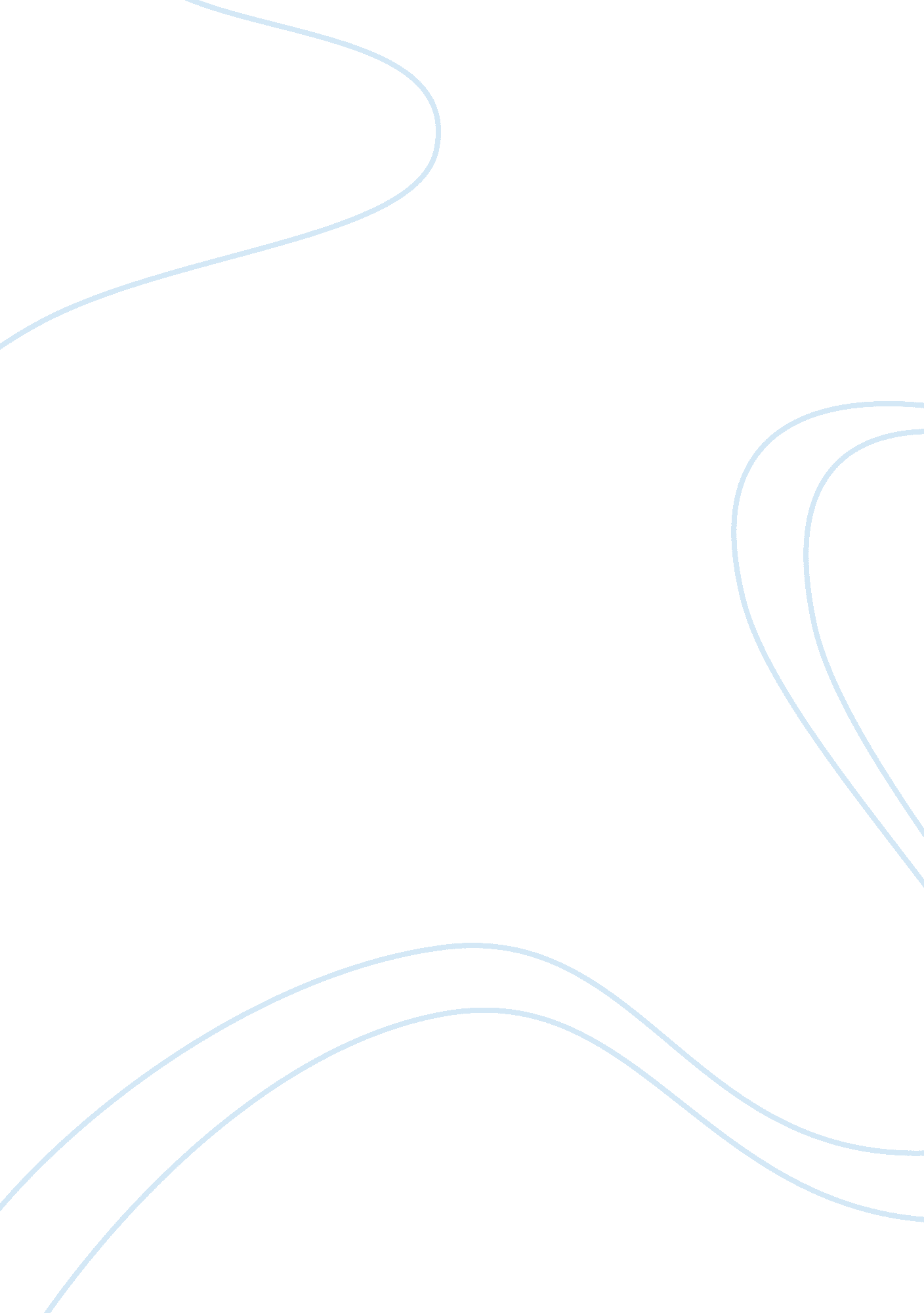 The effect of field haven center on the communitySociology, Community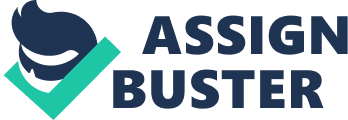 On Friday, September twenty-eighth, I decided to volunteer at Field Haven Feline Center for my Field Study Day. Field Haven is a feline center that fosters cats and kittens and gives them a safe place where they are made more adoptable and finally, adopted. I highly enjoyed participating in the “ Healing Hands Project”, where my mom, sister and I got to socialize, play, pet, feed, clean the cages of and entertain cats at the shelter. While I was there I realized the goodness Field Haven provides for the community. Field Haven positivity affects the community because they give cats the life they deserve, benefit the health of humans though felines as well as producing happy cat leading to happy humans. First of all, Field Haven provides needs of cats, giving them the life they deserve. Field Haven spays, neuters and gives feral cats a second chance. Field Haven Feline Center states on their website, “ We offer cats and kittens for adoption, and provide programs, assistance and services like 2nd Chance Feral Ranch, SNAP (spay/neuter assistance), and Pet Food Pantry.” Field Haven also has a pet vet and gives cats the attention they need. They have foster homes for cat ranging from under five weeks, to senior cats. They also have a shelter which includes 4 spaces with a indoor and outdoor room. One room is shared with 4 cats or kittens. They also have individual rooms for biting felines of cats who need to be an only child. This means Field Haven provides spay, neuter, cat vets, second chances, space, love, toys, and the attention all felines deserve! Secondly, Field Haven cats can increase a person’s health. Felines can improve heart rate and blood pressure and people owned a pet (cat) had less stress. According to The Benefits of Pets for Human Health by Dana Casciotti, PhD, and Diana Zuckerman, PhD, National Center for Health Research, they state, “ In a 2002 study, researchers measured changes in heart rate and blood pressure among people who had a dog or cat, compared to those who did not, when participants were under stress (performing a timed math task).” Lastly, felines who are adopted can lead to happier cats as well as happier humans. David Rhum states in his article, 7 Scientifically Proven Health Benefits Of Being a Cat Owner that, “ Having a cat around you can actually trigger the release of calming chemicals in your body which lower your stress and anxiety leves. Cats are known for being super low-maintenance and a simple petting session is usually enough to make both you and your cat happy”. Furthermore, Field Haven provides happier humans as well as felines. In conclusion, Field Haven has a positive effect on the community by giving felines’ their basic needs (and more) and creating happier, healthier humans and cats though felines. For these three reasons and more, Field Haven does in fact provide a positive effect on the community (Lincoln, CA) and even people father away who come to volunteer and hear the innocent purrs of the cats and watch playfulness of kittens. Therefore, Field Haven puts a positive effect on the community and the world around. 